Іс-әрекет, оқиғаның орындалу мүмкіндігін білдіретін сөйлемдердіболжау мәнді сөйлем деймізБолжау мәнді сөйлемдер мынадай жолдармен жасалады:І. Етістік тің негізіне+ есімшенің -ар,-ер,-р,-с жұрнақтары + жіктік жалғауы. Мен Астанадан жексенбіде келермін. -  Я возможно приеду из Астаны в воскресенье. Ол сіздің өтінішіңізді бүгін қарар. - Он возможно сегодня рассмотрит ваше заявление.Етістік + –ар / -ер (дауыссыздан соң) –р (дауыстыдан соң) + жіктік жалғауы.Кім біледі, мүмкін бастық бүгін келер. - Кто знает, может начальник сегодня приедет.Базарда бұл зат болар. – Возможно на базаре эта вещь будет.Егер оның өзінің еркі болмаса, ол адам  болмас. – Если он сам не захочет, он не будет человеком.  Болымсыз түріЕтістіктің негізіне+ болымсыздық жұрнақтары: (-ма-/-ме- дауыстыдан соң; р, л, й, у үнділері мен з, ж, м, н, ң ұяңдарынан соң -ба-/-бе-; қатаң дауыссыдардан соң  -па-/-пе- +–с жұрнағы + жіктік жалғауы.(-пын/-пін, -сың/-сің, -сыз/-сіз, Ø, -пыз/-піз, -сыңдар/-сіңдер, Ø)Бұны ешқашан ешкімге айтпаспын. – Возможно, никогда никому это не скажу.Сұраулық тұлғасының жасалуыБолжалды келер шақ есімшеге ма/ме, ба/бе, па/пе сұраулық шылаулары мен екен етістігінің тіркесуі арқылы жасалады. Ол берер ме екен?-  Интересно, отдаст ли он?Хат жазар ма екен? – Напишет ли он письмо?Олар бізді құтқарар ма екен? - Спасут ли они нас?Олар бүлдірмес пе екен? - Хоть бы они не напачкали?4. Сөйлемдерді қазақ тіліне аударыңыз.Если сегодня дадут зарплату, я может быть куплю себе красивое платье.Я думаю, ты не дашь ему списать.Может Вы выздоровеете от этого лекарства.Как ты думаешь, может ли он сегодня позвонить?Если он будет затрудняться, наверное вы ему поможете.Придут ли они сейчас? Возможно, я получу хорошую оценку.Я думаю, что не получу плохую оценку на заключительном тесте. Наверное, они не купят хороший подарок.ІІ. Етістік +есімшенің –атын,-етін (дауыссыздан кейін), -йтын,-йтін (дауыссыздан кейін) және шығар модаль сөзінің тіркесуі + оған жіктік жалғауы жалғану арқылы жасалады.Болжау мәнді сөйлемдердің келер шақта жасалуы5. Сөйлемдерді салыстырыңыздар.Ол ертең барар.Ол ертең баруы мүмкін.Ол ертең баратын шығар.Болжау мәнді сөйлемдердің өткен шақта жасалуыЕтістік +-ған-/-ген-, -қан-/-кен + шығар модаль сөзі +жіктік жалғауы.Болжау мәнді сөйлемдердің осы шақта жасалуыНақ осы шақтың күрделі түріне + -ған-/-ген-, -қан-/-кен + шығар модаль сөзі +жіктік жалғауы.«Шығар» модаль сөзі қолданылған болжау мәнді сөйлемнің алдында «мүмкін» қыстырма сөзі  жиі қолданылады. Бұдан сөйлемнің мағынасы өзгермейді. Мүмкін, мен бармайтын шығармын. – Возможно, я не пойдуМүмкін, біз дұрыс жазбай жүрген шығармыз. – Может, мы неправильно пишем.  Мүмкін, ол барған шығар. – Может быть, он уже ходил.6. Берілген етістіктерді әр шақта, әр жақта болжалдық мәнде қолданып, сөйлем құрыңыздар.Көмектесу, оқу, дайындалу, зерттеу, қайтару, кеңесу, әкелу, түсіндіру, жасау, көшіріп алу, серуендеу, демалу, жүргізу.  7. Сөйлемдерді қазақ тіліне аударыңыз.Наверное,я не должен идти?! Возможно, они не закончать письмо сегодня до вечера.Возможно я не выучу наизусть новые слова.Может быть, он купит мне тетрадь? Возможно, до 10 мая я не вернусь из командировки.Может быть они не позвонят. Возможно у них нет денег.Может быть  вы завтра напишите заявление?1. Сөздердің аудармасымен танысыңыз.Алғышарт – предпосылкаауысу – сменятьсяәзірлеу – подготовитьәлеуетті – потенциальныйбасымдық – превосходствожасап шығару – выпускатьжатқызуға болады – можно отнестикездейсоқ – случайноқалпына келтіру – восстановитьқатар жүретін – идущие рядомқолайлы – подходящийқұбылмалы – изменчивыйқұрамы – составқұру – установитьмағына – смысл; значениемөлшерлеу–устанавливать меруөндіріс – производствотапқырлық – находчивостьтәжірибе – опытіске асыру – осуществитМәтінді оқыңыз.         «Инновация» терминi латын тілінен алынған, ол – «жаңару, өзгеру» дегендi бiлдiредi. Бұл түсінік XIX ғасырдағы зерттеулерде пайда болып, белгiлi бiр мәдениеттің кейбiр элементтерін бiрiнен екiншісіне енгiзу дегендi бiлдiрдi. Инновация сөзін қазақтың "тапқырлық", "жаңалық" сөздерімен тең мағынада қолданылады. Ағылшынша Innovation көбінесе ғылыми-техникалық тапқырлық пен жаңалық ашуды көрсетеді. Әрине, инновацияның қазіргі мағынасы ауқымды, ол көбінесе адамның рухани белсенділігі арқылы бұрын болмаған жаңа жоспарлау, жобалау, техника, мәдениет, сауда, және қоғамдық өмір салтын қалыптастыру. Ал, тар мағынада тек жаратылыстану ғылымдары мен өндірістік техникада жаңалық ашуды көрсетеді.Инновацияны алдын-ала мөлшерлеу қиын. Бірақ күнібұрын жоспарлап, ұйымдастырып, бейімдеп, белгілі бір саладан жаңалық ашуға жұмылдыруға болады. Әрине, кім қандай жаңалық ашады, қалай ашады, ол көбінесе белгісіз болады. Ғылыми-техникалық жаңалық ғалымдардың жаңа ойлар мен мүмкіндіктерді өзара тоғыстырып, күрделі талдау жасау және синтездеу жұмыстары арқылы ашылады. Ғылым дамыса, техникалық жаңалықты күшейтеді, техника дамыса, ғылыми жаңалыққа алғышарт әзірлейді. Ол –көп түрлі мүмкіндікті тоғыстыра қолданудың жемісі. Көптеген жаңалықтар кездейсоқ пайда болғаны белгілі. Бірақ заман дамыған сайын инновацияны арнайы жоспарлау, мол қаржыландыру, жүйелі ұйымдастыру күнтәртібіне еніп келеді.3.Сұрақтарға жауап беріңіз.1. Инновация сөзі қандай мағына береді?2. Инновацияны қалай мөлшерлейді?3. Ғылыми-техникалық жаңалықтар қалай ашылады? 4. Жаңа технология дегенді қалай түсінесіз?5. Еліміз инновацияға қалай көңіл бөледі?4. Мәтіннің жоспарын құрып, мазұнын айтып беріңіз.5. Берілген сөздермен сөйлем құрастырыңыз.Әзірлеу, қолайлы, құбылмалы, тәжірибе, іске асыру, ауысу, бас тарту, жасап шығару, кездесу, құрамы, ластану, өндіріс, өнім.«Бес реформа: дамуға қарқын қосып, Мәңгілік ел болу» атты сарапшылар форумынан сұхбаттыhttp://kaztv.kaztrk.kz/kz/view/society/page_73328_shymkentte-bes-reforma-damuha-karkyn-kosyp-magilik-eкөре аласыздар.1.Сұхбаттан алған мәліметтер бойынша сұрақтарға жауап беріңіз.1. Президент ұсынған бес институционалдық реформа қандай?
2. Индустрияландыру және әртараптандыру деген не?
3. Реформаны іке асыруда қандай жұмыстар жүргізілуі қажет?4. Сұхбат берген адамдардан кімнің сөзі көңіліңізден шықты? Сұхбаттан алған мәліметтер бойынша кестені толтырыңыз.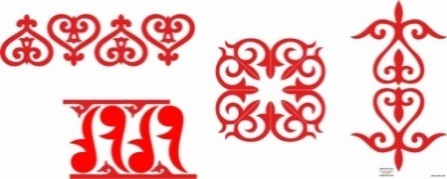 Болжау мәнді сөйлем.ЕсімдікЕтістік       жұрнақЖік. жалғауМен айт--ар--мынСен айт--ар--сыңСізайт--ар--сызОлайт--арБізайт--ар--мызСендерайт--ар--сыңдарСіздерайт--ар--сыздарОларайт--арЖекеше түрі Көпше түрі 1. Мен   кел-ме-с-пін  «я  возможно  не приду»1. Біз   кел-ме-с-піз   «мы возможно не придем»2. Сен   кел-ме-с-сің2.Сендер   кел-ме-с-сіңдер     Сіз  кел-ме-с-сіз    Сіздер    кел-ме-с-сіздер3.  Ол  кел-ме-с  «он(она)  возможно  не придет»3.Олар  кел-ме-с «они возможно не придут»                   Жекеше  түрі             Көпше  түрі1. Мен  ертерек келетін  шығармын. – Возможно (наверное, может быть) я приду пораньше.2. Сен кеш келетін шығарсың. – Наверное, ты придешь поздно?Сіз Васямен  келетін  шығарсыз. - Наверное, Вы с Васей придете.3. Ол Астанадан  келетін шығар. – Возможно, он приедет из Астаны.1. Біз тойға бармайтын шығармыз.- Наверное, мы на той не пойдем.2. Сендер кешікпей келетін шығарсыңдар. - Вы, наверное, не опоздаете.Сіздер бәріңіз келетін шығарсыздар? – Вы, наверное, все придете?3. Олар кездесуге  келетін шығар. – Они наверное придут на встречу.                 Жекеше  түрі               Көпше  түріМен жіберген шығармын. – Кажется,  я отправил.Сен айтқан шығарсың?- Наверное, ты сказал?Сіз алмаған шығарсыз? – Наверное, Вы не брали?3. Ол бермеген шығар? – Наверное, он не отдал?1. Біз ұмытқан шығармыз? – Наверное, мы забыли?2. Сендер әкелмеген шығарсыңдар? – Наверное, вы не принесли? Сіздер дұрыс жазбаған шығарсыздар? – Наверное, Вы неправильно написали?3. Олар өтірік айтқан шығар? – Наверное, они сказали неправду?             Жекеше  түрі                     Көпше түрі1. Мен дұрыс айтып тұрған жоқ шығармын? – Наверное, я говорю неправильно?2. Сен оған күнде ақша беріп жүрген шығарсың? – Ты, наверное, ему каждый день даешь деньги?Сіз телефонмен сөйлесіп жатқан шығарсыз? – Вы, наверное, разговариваете по телефону?3. Ол сөйлеп жатқан шығар. – Наверное, он разговаривает? 1. Біз артық ақша төлеп тұрған шығармыз? - Наверное, мы лишнее платим?2. Сендер Астанаға жауап жазып жатқан шығарсыңдар? – Вы, наверное пишете ответ в Астану?Сіздер жылдық есепті жазып отырған шығарсыздар. – Вы, наверное, пишете говой отчет?3. Олар қазақ тілі сабағына барып жүрген шығар. – Наверное, они ходят на занятия казахского языка. 5-апта1-сабақ.ҒЫЛЫМ және ИННОВАЦИЯЛЫҚ ТЕХНОЛОГИЯ«Бес реформа: дамуға қарқын қосып, Мәңгілік ел болу» атты сарапшылар форумы1Сұбаттың негізгі ойын білдіретін 5түйін сөз жазыңыз.2Жоғарыда берілген сұрақтарды пайдаланып сұхбат құрыңыз. 3Сұхбаттан алған әсеріңізбен бөлісіңіз.